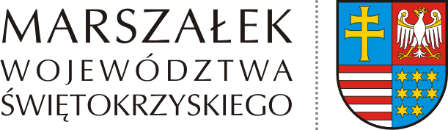 Kielce, 6 czerwca 2023 r.EST-I.541.5.2023Szanowni PaństwoRektorzyuczelni wyższychw województwie świętokrzyskimDotyczy: przyznawania stypendiów Talenty ŚwiętokrzyskieSamorząd Województwa Świętokrzyskiego od wielu lat aktywnie wspiera wybitnie uzdolnionych pod względem naukowym i artystycznym uczniów i studentów, m.in. laureatów ogólnopolskich i międzynarodowych olimpiad, konkursów i turniejów. Obecnie Samorząd Województwa Świętokrzyskiego wspiera najzdolniejszych studentów, przyznając im stypendia Talenty Świętokrzyskie. Szczegółowe zasady udzielania wsparcia dla studentów zawarte są w uchwale Nr LIX/731/23 Sejmiku Województwa Świętokrzyskiego z dnia 24 kwietnia 2023 r. w sprawie przyjęcia Regulaminu przyznawania stypendiów Samorządu Województwa Świętokrzyskiego Talenty Świętokrzyskie dla studentów.Szczegółowe informacje na ten temat znajdą Państwo w komunikacie, którego treść załączamy do pisma. Bardzo prosimy o jego rozpropagowanie wśród nauczycieli akademickich oraz studentów, w sposób zwyczajowo przyjęty w uczelni. W załączeniu do niniejszego pisma przekazujemy również skany uchwał wraz załącznikami oraz pozostałą dokumentację niezbędną podczas ubiegania się o przyznanie stypendium Talenty Świętokrzyskie. W razie ewentualnych pytań prosimy o kontakt z pracownikami Departamentu Edukacji, Sportu, Turystyki i Spraw Zagranicznych Urzędu Marszałkowskiego w Kielcach:Katarzyną Łozińską Michaluk, e-mail: katarzyna.lozinska-michaluk@sejmik.kielce.pl 
tel. (41) 395-16-20,Agnieszką Klimczewską, e-mail: agnieszka.klimczewska@sejmik.kielce.pl 
tel. (41) 395-16-20.Z poważaniem,Andrzej BętkowskiMarszałek Województwa Świętokrzyskiego 
(dokument podpisano elektronicznie)ZałącznikiUchwała Nr LIX/731/23 Sejmiku Województwa Świętokrzyskiego z dnia 24 kwietnia 2023 r. Wniosek o przyznanie  stypendium Talenty Świętokrzyskie dla studentówWykaz konkursów lub innych form współzawodnictwa o charakterze edukacyjnym, naukowym (w tym także w zakresie nauk inżynieryjno – technicznych) lub artystycznym, które uprawniają do ubiegania się o stypendium Talenty ŚwiętokrzyskieOświadczenie podatnikaOświadczenie współautora.